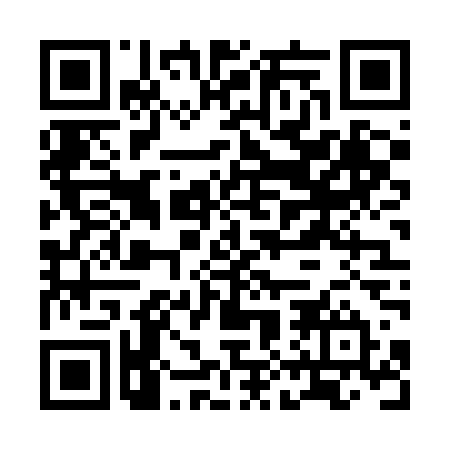 Ramadan times for Shunyi District, ChinaMon 11 Mar 2024 - Wed 10 Apr 2024High Latitude Method: Angle Based RulePrayer Calculation Method: Muslim World LeagueAsar Calculation Method: ShafiPrayer times provided by https://www.salahtimes.comDateDayFajrSuhurSunriseDhuhrAsrIftarMaghribIsha11Mon5:015:016:3112:233:426:166:167:4112Tue5:005:006:3012:233:426:176:177:4213Wed4:584:586:2812:233:436:186:187:4314Thu4:564:566:2712:233:436:196:197:4415Fri4:554:556:2512:223:446:206:207:4516Sat4:534:536:2312:223:446:216:217:4717Sun4:514:516:2212:223:456:226:227:4818Mon4:494:496:2012:213:456:236:237:4919Tue4:484:486:1812:213:466:246:247:5020Wed4:464:466:1712:213:476:256:257:5121Thu4:444:446:1512:213:476:276:277:5222Fri4:424:426:1412:203:486:286:287:5323Sat4:414:416:1212:203:486:296:297:5524Sun4:394:396:1012:203:486:306:307:5625Mon4:374:376:0912:193:496:316:317:5726Tue4:354:356:0712:193:496:326:327:5827Wed4:334:336:0512:193:506:336:337:5928Thu4:324:326:0412:183:506:346:348:0029Fri4:304:306:0212:183:516:356:358:0230Sat4:284:286:0112:183:516:366:368:0331Sun4:264:265:5912:183:516:376:378:041Mon4:244:245:5712:173:526:386:388:052Tue4:224:225:5612:173:526:396:398:073Wed4:214:215:5412:173:536:406:408:084Thu4:194:195:5212:163:536:416:418:095Fri4:174:175:5112:163:536:426:428:106Sat4:154:155:4912:163:546:436:438:127Sun4:134:135:4812:153:546:446:448:138Mon4:114:115:4612:153:546:456:458:149Tue4:104:105:4512:153:556:466:468:1510Wed4:084:085:4312:153:556:476:478:17